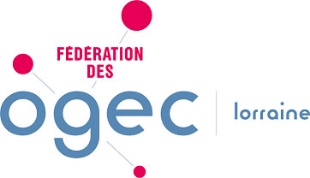 TABLEAU RECAPITULATIF DES DIFFERENTES SITUATIONS DES SALARIES AVRIL 2021*pour les salariés dont le temps de travail est modulé ou annualisé. Pour les salariés à temps constant maintien de salaire quel que soit le nombre d’heures travaillées. Voir pour placer les jours de CP au lieu de payer l’indemnité compensatrice de congés payés à la fin du contrat.CAS DE FIGURECAS DE FIGUREDISPOSITIF APPLICABLECONDITIONS / DEMARCHESSALAIRESalariés dont le poste est financé par du forfaitTravail sur site ou en télétravail selon le volume d’heures initialRASRAS100 %Salariés dont le poste est financé par du forfaitTravail sur site ou en télétravail avec réduction du volume d’heuresModification du planning prévisionnel *Consultation CSE si la modification est collectiveDélai de prévenance d’un jour francInformation du salarié100 %Salariés dont le poste est financé par du forfaitEn l’absence de travail sur site ou de télétravail et si le planning n’est pas modifiéDispense totale de travailInformation du salarié100 %Salariés dont le poste n’est pas financé par du forfaitTravail sur site ou en télétravail selon le volume d’heures initialRASRAS100 %Salariés dont le poste n’est pas financé par du forfaitTravail sur site ou en télétravail avec réduction du volume d’heuresModification du planning prévisionnel *Consultation CSE si la modification est collectiveDélai de prévenance d’un jour francInformation du salarié100 %Salariés dont le poste n’est pas financé par du forfaitActivité partielleTélétravail impossibleL’employeur doit effectuer les démarches relatives à l’activité partielleL’employeur peut demander l’allocation versée par l’état à l’employeur100 %Garde d’enfantsGarde d’enfantsActivité partielleTélétravail impossibleLe salarié doit fournir une attestation sur l’honneurL’employeur doit effectuer les démarches relatives à l’Activité partielleSur les salariés financés par forfait100 %Personnes vulnérablesPersonnes vulnérablesActivité partielleTélétravail impossibleLe salarié doit fournir une attestation d’isolementL’employeur doit effectuer les démarches relatives à l’Activité partielleSur les salariés financés par forfait 100 %Salariés cas contact, salariés symptomatiques, salariés testés positifs au covid,Salariés cas contact, salariés symptomatiques, salariés testés positifs au covid,Régime dérogatoireLe salarié fournit une attestation d’isolementSur le site Ameli100 % (IJSS + complément employeur sans carence et sans condition d’ancienneté)Salariés en arrêt maladieSalariés en arrêt maladieRégime d’indemnisation de la maladie classiqueLe salarié fournit son arrêt maladieVariableselon l’ancienneté du salarié et la durée de son arrêt maladie